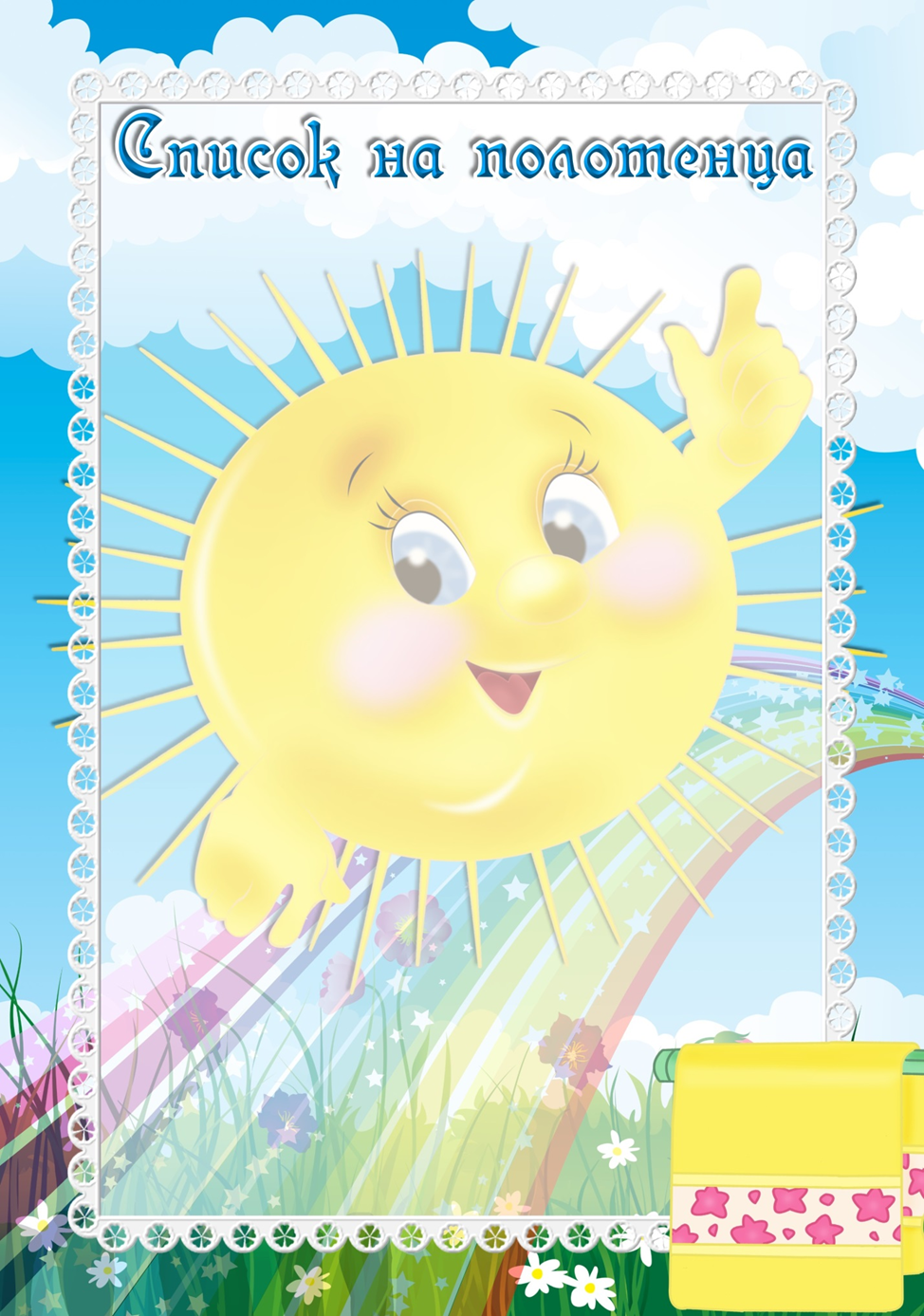         Акайкин Максим        Баскаков Никита        Безгузиков Данил        Беккер Елизавета        Буркацкий Максим        Диринг Дмитрий        Дроздов Кирилл       Дроздова Алина       Ершова Анастасия        Качурин МаксимКоломенская МарияКоломенский АлександрКондратьев ВикторКондратьева ВикторияМанаева МарияМелкозёров Валерий Мурзакова РиммаПетренко ВикторияПотылицын СергейПрокопьев СвятославРассказов АндрейРогов АлексейТалалаев АртёмТимонина ВикторияЧелидзе АринаИванова Лиза